               	                                          						                              ZLÍNSKÝ KRAJSKÝ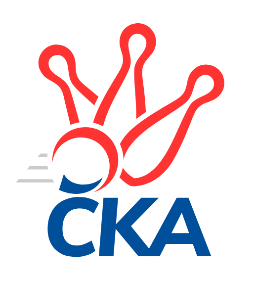  KUŽELKÁŘSKÝ SVAZ                                                                                               Zlín   6.11.2021ZPRAVODAJ ZLÍNSKÉHO KRAJSKÉHO PŘEBORU2021-20227. kolo TJ Gumárny Zubří	- TJ Valašské Meziříčí C	3:5	2555:2592	5.5:6.5	5.11. TJ Sokol Machová B	- TJ Kelč	3:5	2581:2623	4.0:8.0	5.11. KK Kroměříž A	- KK Camo Slavičín A	7:1	2551:2372	8.0:4.0	5.11. KC Zlín C	- VKK Vsetín B	5:3	2573:2549	5.0:7.0	5.11. KK Kroměříž B	- SC Bylnice	3:5	2308:2333	6.0:6.0	6.11. KK Camo Slavičín B	- TJ Bojkovice Krons B	4:4	2637:2566	5.0:7.0	6.11. KC Zlín C	- TJ Gumárny Zubří	5:3	2669:2661	6.0:6.0	28.10.Tabulka družstev:	1.	KK Kroměříž A	7	6	0	1	45.0 : 11.0 	59.0 : 25.0 	 2583	12	2.	TJ Valašské Meziříčí C	7	6	0	1	40.0 : 16.0 	51.0 : 33.0 	 2546	12	3.	KC Zlín C	7	6	0	1	36.0 : 20.0 	50.5 : 33.5 	 2578	12	4.	TJ Gumárny Zubří	6	4	0	2	31.0 : 17.0 	46.5 : 25.5 	 2579	8	5.	KK Camo Slavičín A	7	4	0	3	25.0 : 31.0 	39.0 : 45.0 	 2503	8	6.	KK Camo Slavičín B	7	3	1	3	29.0 : 27.0 	38.0 : 46.0 	 2440	7	7.	SC Bylnice	7	3	1	3	24.0 : 32.0 	34.0 : 50.0 	 2474	7	8.	TJ Kelč	7	3	0	4	27.0 : 29.0 	43.5 : 40.5 	 2524	6	9.	TJ Sokol Machová B	7	1	1	5	21.0 : 35.0 	40.0 : 44.0 	 2530	3	10.	TJ Bojkovice Krons B	7	1	1	5	17.0 : 39.0 	28.0 : 56.0 	 2444	3	11.	VKK Vsetín B	6	1	0	5	14.0 : 34.0 	25.5 : 46.5 	 2453	2	12.	KK Kroměříž B	7	1	0	6	19.0 : 37.0 	37.0 : 47.0 	 2503	2Program dalšího kola:8. kolo12.11.2021	pá	17:00	TJ Kelč - TJ Bojkovice Krons B	12.11.2021	pá	17:00	TJ Valašské Meziříčí C - KC Zlín C	12.11.2021	pá	17:00	TJ Sokol Machová B - KK Kroměříž A	12.11.2021	pá	19:00	VKK Vsetín B - KK Kroměříž B	13.11.2021	so	16:00	KK Camo Slavičín A - TJ Gumárny Zubří	13.11.2021	so	17:30	SC Bylnice - KK Camo Slavičín B		 TJ Gumárny Zubří	2555	3:5	2592	TJ Valašské Meziříčí C	Ludmila Satinská	 	 209 	 241 		450 	 1:1 	 444 	 	199 	 245		Miloslav Plesník	Ota Adámek	 	 216 	 188 		404 	 0.5:1.5 	 417 	 	216 	 201		Petr Jandík	Tomáš Stodůlka	 	 232 	 227 		459 	 2:0 	 425 	 	204 	 221		Radek Olejník	Jaroslav Pavlát	 	 220 	 203 		423 	 1:1 	 407 	 	183 	 224		Miloš Jandík	Jiří Satinský	 	 227 	 202 		429 	 1:1 	 444 	 	215 	 229		Miroslav Volek	Radek Vetyška	 	 182 	 208 		390 	 0:2 	 455 	 	186 	 269		Petr Cahlíkrozhodčí:  Vedoucí družstev	 TJ Sokol Machová B	2581	3:5	2623	TJ Kelč	Bohumil Fryštacký	 	 222 	 219 		441 	 1:1 	 430 	 	223 	 207		Antonín Plesník	Margita Fryštacká	 	 228 	 216 		444 	 0:2 	 469 	 	234 	 235		Pavel Chvatík	Radek Husek *1	 	 188 	 195 		383 	 0:2 	 441 	 	220 	 221		Petr Pavelka	Lukáš Michalík	 	 223 	 216 		439 	 2:0 	 388 	 	195 	 193		Miroslav Pavelka	Jiří Michalík	 	 220 	 226 		446 	 1:1 	 428 	 	225 	 203		Zdeněk Chvatík	Jiří Fryštacký	 	 213 	 215 		428 	 0:2 	 467 	 	240 	 227		Tomáš Vybíralrozhodčí: Bohuslav Husekstřídání: *1 od 51. hodu Václav Vlček	 KK Kroměříž A	2551	7:1	2372	KK Camo Slavičín A	Radek Ingr	 	 203 	 222 		425 	 1:1 	 403 	 	214 	 189		Radek Rak	Tomáš Kuchta	 	 215 	 207 		422 	 2:0 	 383 	 	197 	 186		Rudolf Fojtík	Petr Boček	 	 195 	 199 		394 	 0:2 	 424 	 	197 	 227		Libor Pekárek	Jaroslav Pavlík	 	 211 	 218 		429 	 2:0 	 371 	 	171 	 200		Robert Řihák	Tomáš Kejík	 	 244 	 228 		472 	 2:0 	 405 	 	185 	 220		Erik Jadavan	Jiří Tesař	 	 222 	 187 		409 	 1:1 	 386 	 	174 	 212		Richard Ťulparozhodčí: Nedopil František	 KC Zlín C	2573	5:3	2549	VKK Vsetín B	Jaroslav Trochta	 	 189 	 210 		399 	 1:1 	 387 	 	195 	 192		Lenka Kotrlová	Lukáš Trochta	 	 221 	 210 		431 	 1:1 	 452 	 	249 	 203		Tomáš Hnátek	Pavel Struhař	 	 223 	 245 		468 	 2:0 	 434 	 	200 	 234		Martin Kovács	Pavla Žádníková	 	 199 	 212 		411 	 0:2 	 446 	 	213 	 233		Radim Metelka	Petr Mňačko	 	 216 	 214 		430 	 0:2 	 439 	 	219 	 220		Miroslav Kubík	Tomáš Matlach	 	 245 	 189 		434 	 1:1 	 391 	 	200 	 191		Martin Orságrozhodčí:  Vedoucí družstev	 KK Kroměříž B	2308	3:5	2333	SC Bylnice	Martin Růžička	 	 170 	 164 		334 	 0:2 	 391 	 	204 	 187		Josef Bařinka	Milan Skopal	 	 207 	 165 		372 	 1:1 	 403 	 	192 	 211		Jaroslav Slováček	Kateřina Ondrouchová	 	 196 	 210 		406 	 1:1 	 381 	 	207 	 174		Lubomír Zábel	Zdeněk Drlík	 	 212 	 176 		388 	 1:1 	 431 	 	200 	 231		Alois Beňo	Miroslav Macega	 	 215 	 192 		407 	 2:0 	 350 	 	169 	 181		Ondřej Masař	Petr Buksa	 	 217 	 184 		401 	 1:1 	 377 	 	188 	 189		Stanislav Horečnýrozhodčí: František Nedopil	 KK Camo Slavičín B	2637	4:4	2566	TJ Bojkovice Krons B	Michal Petráš	 	 221 	 220 		441 	 1:1 	 444 	 	236 	 208		Jozef Kundrata	Dušan Tománek	 	 212 	 223 		435 	 0:2 	 453 	 	214 	 239		Michal Ondrušek	Ivana Bartošová	 	 173 	 206 		379 	 1:1 	 387 	 	186 	 201		Dominik Slavíček *1	Kamil Vrána	 	 220 	 195 		415 	 0:2 	 444 	 	238 	 206		David Hanke	Ondřej Fojtík	 	 225 	 228 		453 	 1:1 	 449 	 	228 	 221		Vlastimil Struhař	Petr Peléšek	 	 275 	 239 		514 	 2:0 	 389 	 	195 	 194		Radomír Kozáčekrozhodčí:  Vedoucí družstevstřídání: *1 od 50. hodu Michal Machala	 KC Zlín C	2669	5:3	2661	TJ Gumárny Zubří	Jaroslav Trochta	 	 214 	 219 		433 	 1:1 	 420 	 	198 	 222		Miroslav Macháček	Lukáš Trochta	 	 235 	 204 		439 	 1:1 	 445 	 	227 	 218		Ludmila Satinská	Petr Mňačko	 	 233 	 225 		458 	 2:0 	 420 	 	215 	 205		Tomáš Stodůlka	Pavla Žádníková	 	 203 	 236 		439 	 0:2 	 487 	 	227 	 260		Ota Adámek	Pavel Struhař	 	 238 	 229 		467 	 1:1 	 447 	 	212 	 235		Jiří Satinský	Tomáš Matlach	 	 217 	 216 		433 	 1:1 	 442 	 	237 	 205		Radek Vetyškarozhodčí:  Vedoucí družstevPořadí jednotlivců:	jméno hráče	družstvo	celkem	plné	dorážka	chyby	poměr kuž.	Maximum	1.	Tomáš Kejík 	KK Kroměříž A	482.25	317.8	164.4	2.0	3/3	(501)	2.	Petr Mňačko 	KC Zlín C	457.88	302.1	155.8	3.3	4/4	(502)	3.	Jiří Fryštacký 	TJ Sokol Machová B	455.00	296.1	158.9	5.5	5/5	(485)	4.	Tomáš Vybíral 	TJ Kelč	447.17	299.8	147.4	5.0	6/6	(485)	5.	Ludmila Satinská 	TJ Gumárny Zubří	441.92	309.7	132.3	6.8	4/4	(452)	6.	Lukáš Trochta 	KC Zlín C	441.33	299.5	141.8	8.5	3/4	(455)	7.	Pavel Chvatík 	TJ Kelč	441.33	301.7	139.7	5.8	6/6	(469)	8.	Petr Peléšek 	KK Camo Slavičín B	440.80	305.5	135.3	5.5	5/5	(514)	9.	Pavel Struhař 	KC Zlín C	440.67	299.0	141.7	5.2	3/4	(468)	10.	Jiří Satinský 	TJ Gumárny Zubří	439.58	294.0	145.6	7.8	4/4	(490)	11.	Alois Beňo 	SC Bylnice	438.40	302.7	135.7	4.9	5/5	(484)	12.	Radim Metelka 	VKK Vsetín B	438.33	300.7	137.7	7.0	3/4	(465)	13.	Jaroslav Trochta 	KC Zlín C	437.63	296.6	141.1	5.2	4/4	(489)	14.	Petr Cahlík 	TJ Valašské Meziříčí C	436.81	304.9	131.9	7.7	4/4	(478)	15.	Karel Kabela 	KK Camo Slavičín A	436.58	310.5	126.1	6.7	3/4	(468)	16.	Kateřina Ondrouchová 	KK Kroměříž B	436.13	300.5	135.6	6.1	3/3	(465)	17.	Radek Olejník 	TJ Valašské Meziříčí C	434.25	301.0	133.3	4.8	4/4	(474)	18.	Miroslav Míšek 	KK Kroměříž B	434.25	301.6	132.6	4.6	2/3	(460)	19.	Jozef Kundrata 	TJ Bojkovice Krons B	431.78	298.9	132.9	8.7	3/4	(475)	20.	Martin Kovács 	VKK Vsetín B	431.56	296.0	135.6	6.7	3/4	(454)	21.	Daniel Mach 	KK Kroměříž A	430.75	294.5	136.3	5.3	3/3	(455)	22.	Miloslav Plesník 	TJ Valašské Meziříčí C	430.67	300.8	129.8	7.3	3/4	(500)	23.	Jiří Michalík 	TJ Sokol Machová B	430.67	304.5	126.2	8.5	5/5	(461)	24.	Radek Vetyška 	TJ Gumárny Zubří	429.50	295.7	133.8	5.5	4/4	(442)	25.	Petr Pavelka 	TJ Kelč	427.33	294.3	133.1	5.6	6/6	(452)	26.	Josef Bařinka 	SC Bylnice	425.40	290.0	135.4	5.6	5/5	(498)	27.	Jaroslav Pavlík 	KK Kroměříž A	424.83	295.2	129.7	7.2	2/3	(434)	28.	Lukáš Michalík 	TJ Sokol Machová B	424.75	290.5	134.3	5.8	4/5	(447)	29.	Miroslav Volek 	TJ Valašské Meziříčí C	423.13	286.3	136.8	7.9	4/4	(469)	30.	David Hanke 	TJ Bojkovice Krons B	422.63	292.0	130.6	6.3	4/4	(468)	31.	Radek Ingr 	KK Kroměříž A	421.93	291.5	130.4	8.5	3/3	(439)	32.	Richard Ťulpa 	KK Camo Slavičín A	421.75	302.8	119.0	9.8	4/4	(457)	33.	Tomáš Matlach 	KC Zlín C	421.44	288.1	133.4	6.8	4/4	(461)	34.	Miroslav Kubík 	VKK Vsetín B	421.25	290.8	130.5	8.5	4/4	(454)	35.	Jiří Tesař 	KK Kroměříž A	421.13	285.7	135.5	4.1	3/3	(442)	36.	Radek Rak 	KK Camo Slavičín A	420.83	296.7	124.2	7.3	4/4	(467)	37.	Bohumil Fryštacký 	TJ Sokol Machová B	420.67	295.1	125.5	8.8	5/5	(447)	38.	Zdeněk Chvatík 	TJ Kelč	420.42	297.3	123.1	8.8	6/6	(456)	39.	Dominik Slavíček 	TJ Bojkovice Krons B	418.83	298.6	120.3	8.8	4/4	(446)	40.	Martin Růžička 	KK Kroměříž B	418.80	285.7	133.1	7.6	3/3	(450)	41.	Rudolf Fojtík 	KK Camo Slavičín A	418.25	293.4	124.8	5.3	3/4	(474)	42.	Pavla Žádníková 	KC Zlín C	417.92	290.0	127.9	6.4	3/4	(445)	43.	Petr Buksa 	KK Kroměříž B	416.25	279.8	136.5	6.3	2/3	(439)	44.	Michal Petráš 	KK Camo Slavičín B	415.80	293.1	122.7	6.9	5/5	(453)	45.	Tomáš Stodůlka 	TJ Gumárny Zubří	415.67	292.1	123.6	7.8	3/4	(459)	46.	Jaroslav Slováček 	SC Bylnice	415.60	289.4	126.2	8.1	5/5	(433)	47.	Dušan Tománek 	KK Camo Slavičín B	415.25	285.6	129.6	6.4	4/5	(443)	48.	Miroslav Macega 	KK Kroměříž B	414.93	298.5	116.4	10.7	3/3	(468)	49.	Libor Pekárek 	KK Camo Slavičín A	414.19	283.4	130.8	7.8	4/4	(491)	50.	Michal Ondrušek 	TJ Bojkovice Krons B	414.17	290.4	123.8	8.2	4/4	(475)	51.	Erik Jadavan 	KK Camo Slavičín A	414.08	282.1	132.0	6.8	4/4	(442)	52.	Vlastimil Struhař 	TJ Bojkovice Krons B	414.00	283.3	130.7	11.3	3/4	(449)	53.	Miroslav Macháček 	TJ Gumárny Zubří	412.00	287.1	124.9	8.6	4/4	(446)	54.	Tomáš Kuchta 	KK Kroměříž A	411.50	285.2	126.3	7.3	2/3	(435)	55.	Miloš Jandík 	TJ Valašské Meziříčí C	411.50	287.8	123.8	7.0	4/4	(436)	56.	Kamil Vrána 	KK Camo Slavičín B	410.63	288.3	122.4	9.9	4/5	(468)	57.	Petr Boček 	KK Kroměříž A	409.08	285.6	123.5	8.3	3/3	(420)	58.	Petr Jandík 	TJ Valašské Meziříčí C	407.78	287.8	120.0	9.9	3/4	(443)	59.	Milan Skopal 	KK Kroměříž B	403.50	287.2	116.3	9.8	3/3	(420)	60.	Stanislav Horečný 	SC Bylnice	403.20	278.7	124.5	7.0	5/5	(470)	61.	Lenka Kotrlová 	VKK Vsetín B	402.67	289.3	113.3	10.7	3/4	(425)	62.	Miroslav Pavelka 	TJ Kelč	400.00	285.9	114.1	8.6	6/6	(442)	63.	Robert Řihák 	KK Camo Slavičín A	399.67	285.1	114.6	7.8	3/4	(472)	64.	Tomáš Hnátek 	VKK Vsetín B	399.17	284.4	114.8	13.8	4/4	(452)	65.	Lubomír Zábel 	SC Bylnice	395.27	288.1	107.1	10.1	5/5	(440)	66.	Ondřej Masař 	SC Bylnice	395.00	275.5	119.5	8.5	4/5	(440)	67.	Zdeněk Drlík 	KK Kroměříž B	394.63	281.0	113.6	10.0	2/3	(416)	68.	Karel Skoumal 	KC Zlín C	393.33	284.0	109.3	15.7	3/4	(427)	69.	Antonín Plesník 	TJ Kelč	392.83	283.2	109.7	12.1	6/6	(430)	70.	Jaroslav Sojka 	TJ Bojkovice Krons B	388.75	276.4	112.4	11.0	4/4	(426)	71.	Petr Dlouhý 	KK Kroměříž B	388.00	283.5	104.5	13.0	2/3	(398)	72.	Šárka Drahotuská 	TJ Sokol Machová B	387.80	280.4	107.4	9.4	5/5	(411)	73.	Petr Spurný 	VKK Vsetín B	387.00	277.3	109.7	14.0	3/4	(393)	74.	Michal Machala 	TJ Bojkovice Krons B	384.67	279.8	104.8	14.5	4/4	(459)	75.	Ivana Bartošová 	KK Camo Slavičín B	381.88	276.9	105.0	12.3	4/5	(390)		Ota Adámek 	TJ Gumárny Zubří	445.50	314.5	131.0	12.0	2/4	(487)		Ladislav Strnad 	SC Bylnice	445.00	294.0	151.0	3.0	1/5	(445)		Jindřich Cahlík 	TJ Valašské Meziříčí C	442.67	314.0	128.7	8.7	1/4	(455)		Jaroslav Tobola 	TJ Valašské Meziříčí C	436.00	305.0	131.0	6.0	1/4	(436)		Jiří Janšta 	KC Zlín C	430.00	296.0	134.0	6.0	1/4	(430)		Jaroslav Pavlát 	TJ Gumárny Zubří	429.67	298.7	131.0	6.0	1/4	(437)		Martin Kuropata 	TJ Valašské Meziříčí C	429.00	289.0	140.0	6.0	1/4	(429)		Petr Hanousek 	KK Camo Slavičín B	427.00	298.0	129.0	8.0	2/5	(442)		Josef Konvičný 	TJ Valašské Meziříčí C	422.50	292.8	129.8	6.5	2/4	(440)		Roman Janošek 	TJ Gumárny Zubří	420.00	310.0	110.0	8.0	2/4	(436)		Ondřej Fojtík 	KK Camo Slavičín B	419.17	290.3	128.8	7.5	2/5	(453)		Margita Fryštacká 	TJ Sokol Machová B	417.00	299.2	117.8	9.7	3/5	(444)		Jan Lahuta 	TJ Bojkovice Krons B	414.00	300.0	114.0	13.0	1/4	(414)		Radek Husek 	TJ Sokol Machová B	413.00	280.0	133.0	11.0	1/5	(413)		Roman Škrabal 	TJ Sokol Machová B	412.67	292.7	120.0	7.0	3/5	(440)		Ondřej Novák 	SC Bylnice	408.50	288.0	120.5	11.0	2/5	(417)		Petr Pavlíček 	TJ Gumárny Zubří	408.00	287.0	121.0	7.0	1/4	(408)		Karel Navrátil 	VKK Vsetín B	407.67	272.2	135.5	7.8	2/4	(428)		Martina Nováková 	TJ Sokol Machová B	402.50	281.0	121.5	10.0	2/5	(406)		Radomír Kozáček 	TJ Bojkovice Krons B	389.00	273.0	116.0	13.0	1/4	(389)		Rostislav Studeník 	KK Camo Slavičín B	389.00	283.7	105.3	14.0	3/5	(436)		Jiří Plášek 	VKK Vsetín B	387.50	270.8	116.8	9.3	2/4	(414)		Martin Orság 	VKK Vsetín B	379.50	293.0	86.5	20.0	2/4	(391)		Stanislav Pitrun 	TJ Kelč	379.00	267.0	112.0	9.0	1/6	(379)		Evžen Štětkař 	KC Zlín C	343.00	246.0	97.0	13.0	1/4	(343)Sportovně technické informace:Starty náhradníků:registrační číslo	jméno a příjmení 	datum startu 	družstvo	číslo startu24673	Jaroslav Pavlík	05.11.2021	KK Kroměříž A	4x24629	Petr Buksa	06.11.2021	KK Kroměříž B	3x19207	Jaroslav Pavlát	05.11.2021	TJ Gumárny Zubří	3x11503	Ota Adámek	05.11.2021	TJ Gumárny Zubří	2x25608	Václav Vlček	05.11.2021	TJ Sokol Machová B	1x22791	Margita Fryštacká	05.11.2021	TJ Sokol Machová B	4x
Hráči dopsaní na soupisku:registrační číslo	jméno a příjmení 	datum startu 	družstvo	Zpracoval: Radim Abrahám      e-mail: stk.kks-zlin@seznam.cz    mobil: 725 505 640        http://www.kksz-kuzelky.czAktuální výsledky najdete na webových stránkách: http://www.kuzelky.com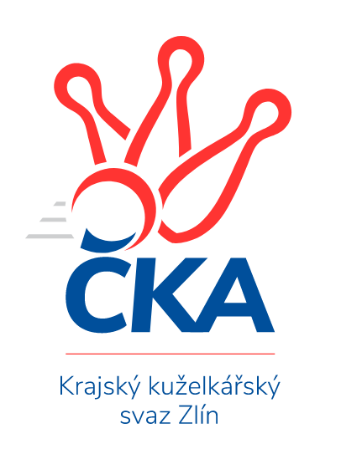 Nejlepší šestka kola - absolutněNejlepší šestka kola - absolutněNejlepší šestka kola - absolutněNejlepší šestka kola - absolutněNejlepší šestka kola - dle průměru kuželenNejlepší šestka kola - dle průměru kuželenNejlepší šestka kola - dle průměru kuželenNejlepší šestka kola - dle průměru kuželenNejlepší šestka kola - dle průměru kuželenPočetJménoNázev týmuVýkonPočetJménoNázev týmuPrůměr (%)Výkon3xPetr PeléšekSlavičín B5146xTomáš KejíkKroměříž A118.784724xTomáš KejíkKroměříž A4723xPetr PeléšekSlavičín B117.455142xPavel ChvatíkKelč4692xPavel ChvatíkKelč110.854692xPavel StruhařZlín C4683xTomáš VybíralKelč110.384672xTomáš VybíralKelč4671xTomáš StodůlkaZubří109.34591xTomáš StodůlkaZubří4593xAlois BeňoBylnice108.46431